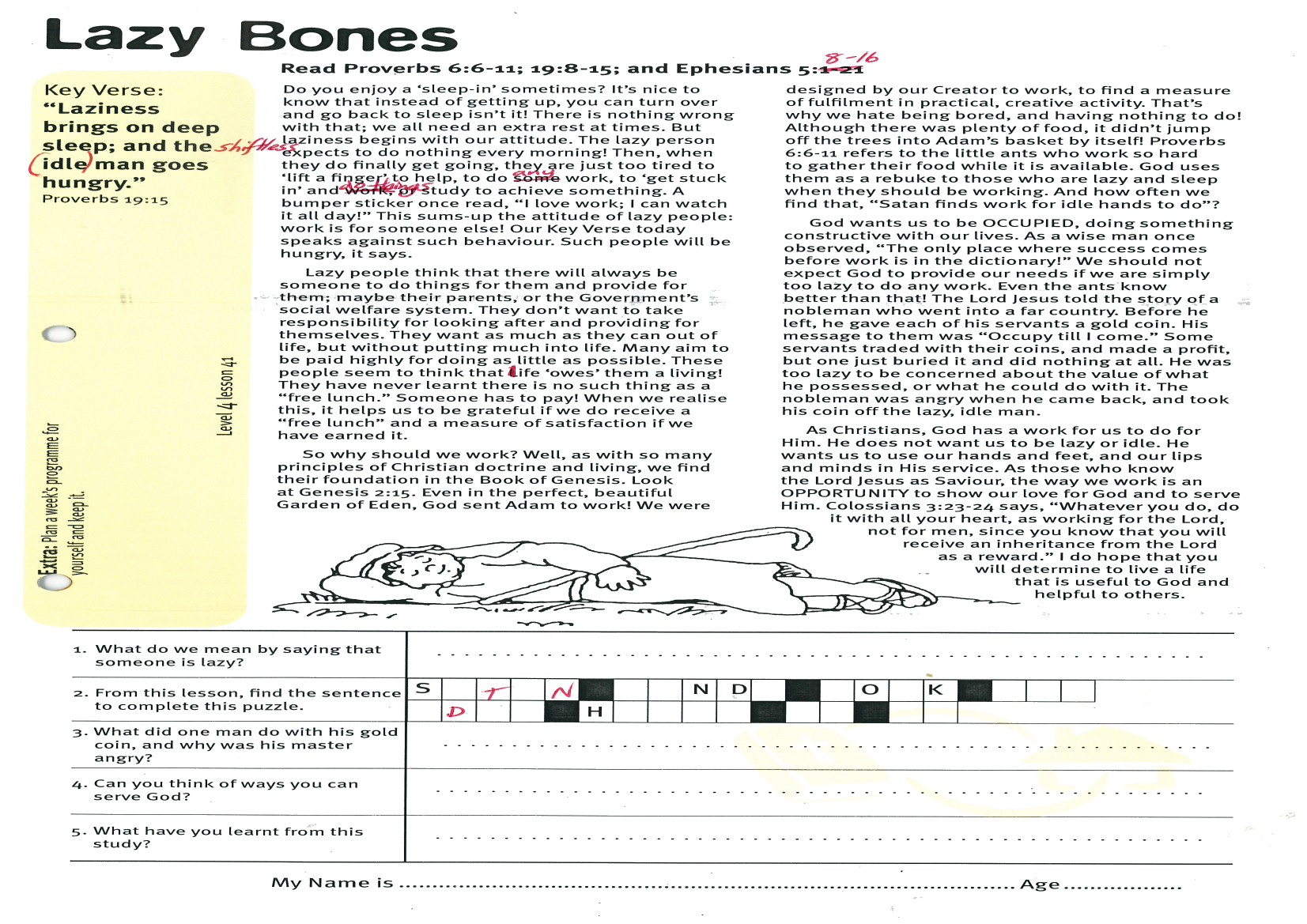 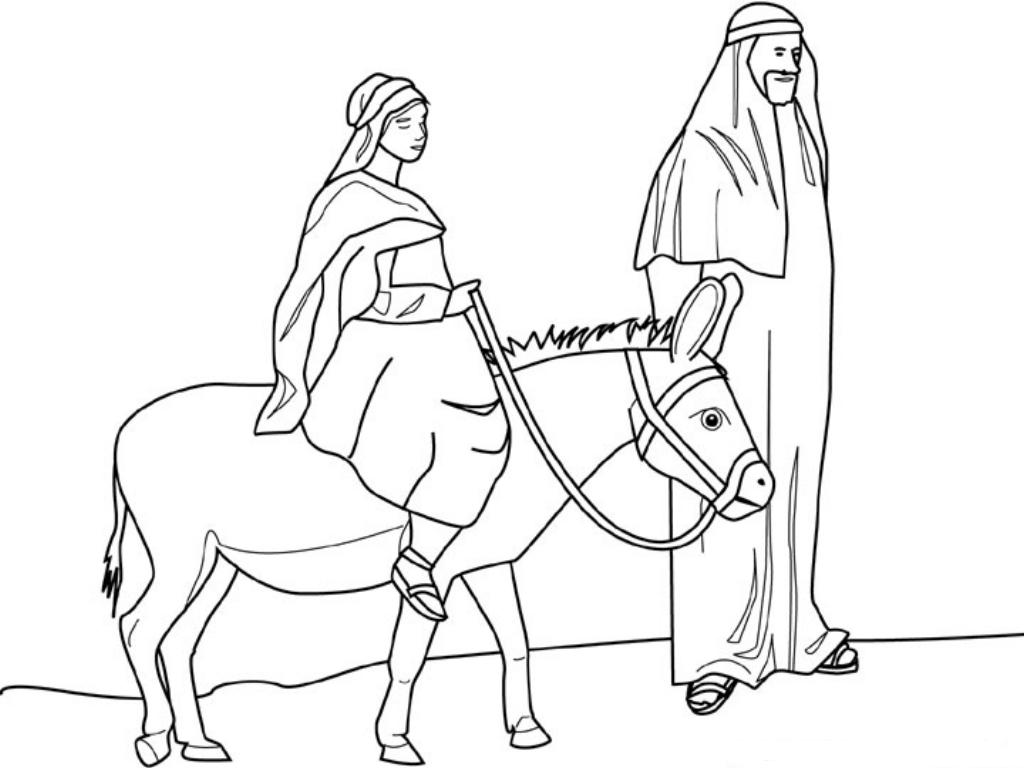 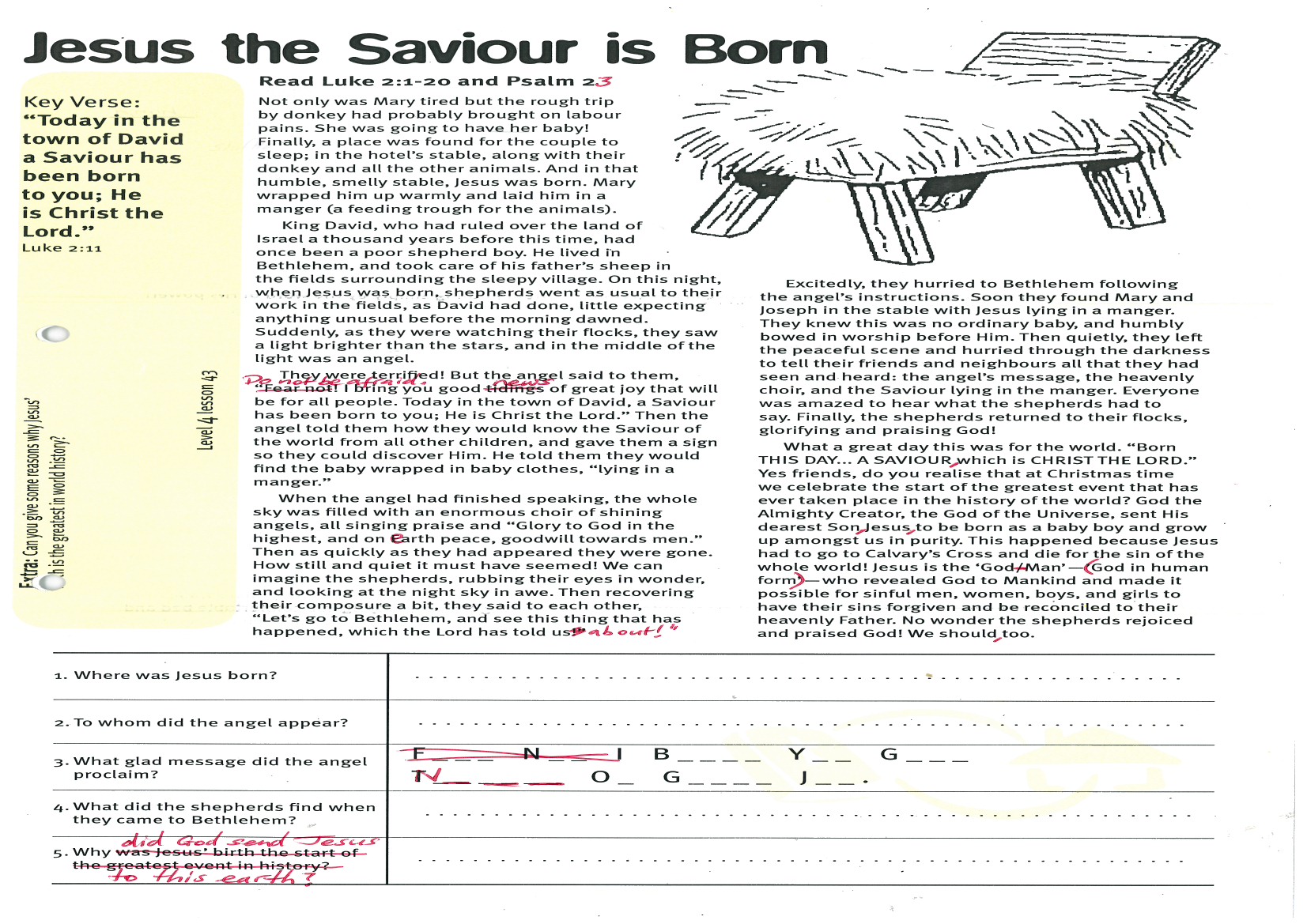 5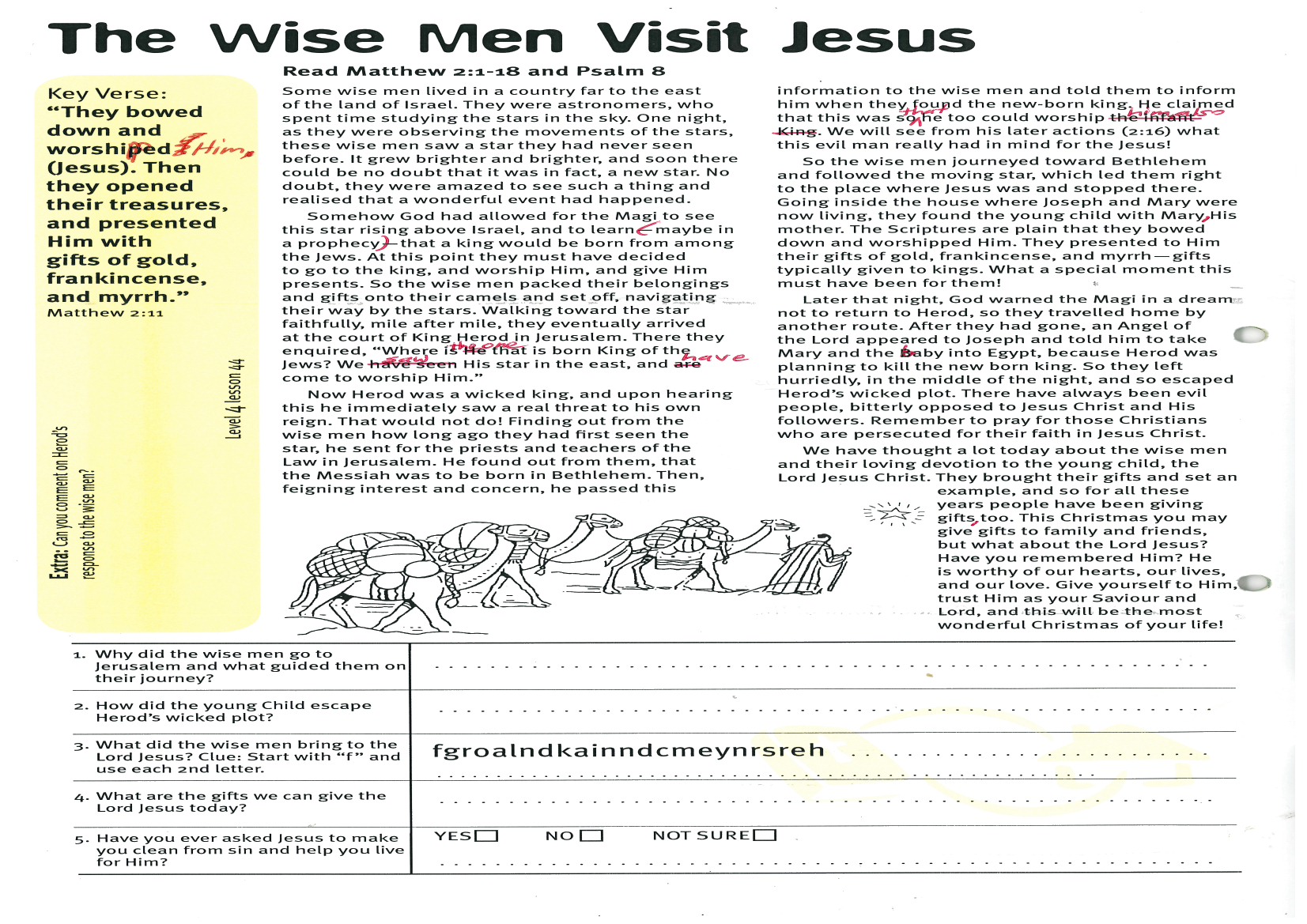 1.    What do we mean by saying that someone is lazy?2.    From this lesson, find the sentence to complete this puzzle:STNNDOK2.    From this lesson, find the sentence to complete this puzzle:DH3.    What did one man do with his gold coin, and why was his master angry?4 Can you think of ways you can serve God?5.    What have you learnt from this study?1. (a) Who was chosen to be the mother of the Lord Jesus?
  (b) Who told her this wonderful news?2.  What was her reaction to the news?3.  How was Jesus different from other children?4.     They were to name the baby Jesus because He ...     __I__ __     __A__ __    __I__    __E__ __L __     __ __O__    __ __E__ __     __I__ __  IAIE4.     They were to name the baby Jesus because He ...     __I__ __     __A__ __    __I__    __E__ __L __     __ __O__    __ __E__ __     __I__ __  OEI5.     Why did Joseph and Mary have to go to Bethlehem?1.     Where was Jesus born?2.    To whom did the angel appear?3.    What glad message did the angel proclaim“I    B__ __ __ __   Y__ __    G__ __ __    N__ __ __    	O__     G__ __ __ __     J__ __”.4.     What did the shepherds find when they came to Bethlehem?5.     Why did God send Jesus to this earth?1.   Why did the wise men go to Jerusalem and what guided them on their journey?2.    How did the young Child escape Herod’s wicked plot?3.     What did the wise men bring to the Lord Jesus?  Clue: Start with “f” and use each 2nd letter.fgroalndkainndcmeynrsreh    4.     What are the gifts we can give the Lord Jesus today?5.  Have you ever asked Jesus to make you clean from sin and help you live for Him?Yes    No    Not sure 